Всероссийский ежегодный конкурс «Народный участковый - 2021» стартует 11 сентября!Жители Усть-Катавского городского округа могут присоединиться к Всероссийскому ежегодному конкурсу «Народный участковый - 2021» и проголосовать за участковых обслуживающих территорию города.Отдел МВД России по Усть-Катавскому городскому округу представляют:Участковый уполномоченный полиции ОУУП и ПДН капитан полиции Александров Александр Александрович.    Административный участок №3: МКР-1 - все дома. МКР-2 – дома: 11,12,13, 19, 20, 21, 22. п. Малый Бердяш. Улица Строителей. МАТП, Средняя школа №7. ГСК №№ 5, 19, 23,29. Агрокомплекс «Горный»;Участковый уполномоченный полиции ОУУП и ПДН лейтенант полиции Мурыгин Виктор НиколаевичАдминистративный участок №2: поселок Первомайский; Улицы: Станционная, Французский мост, промплощадка УКВЗ, коллективные сады № 2, МЦ «Ребячья республика», КШДС, Разъезд Минка, село Минка, п. Вергаза, село Верхняя Лука, д. Сулуяновка, д.Кочкари.https://74.мвд.рф/news/item/21029148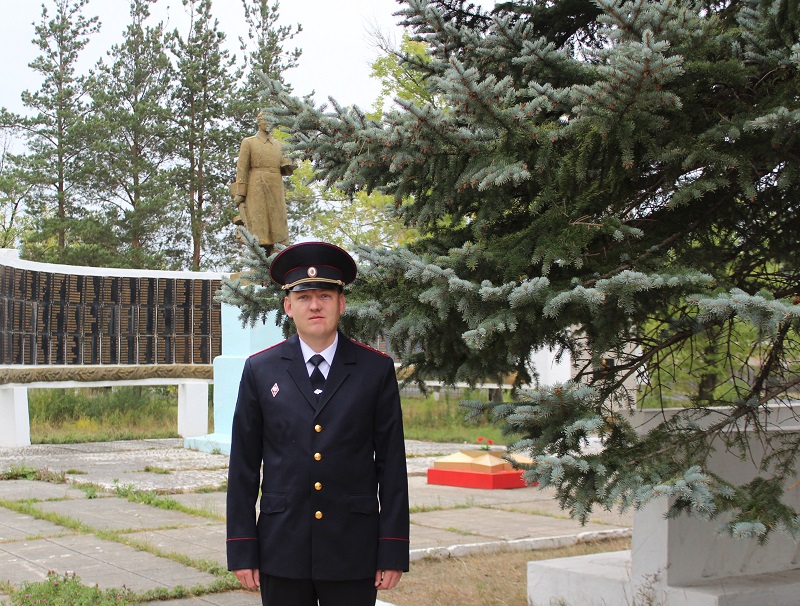 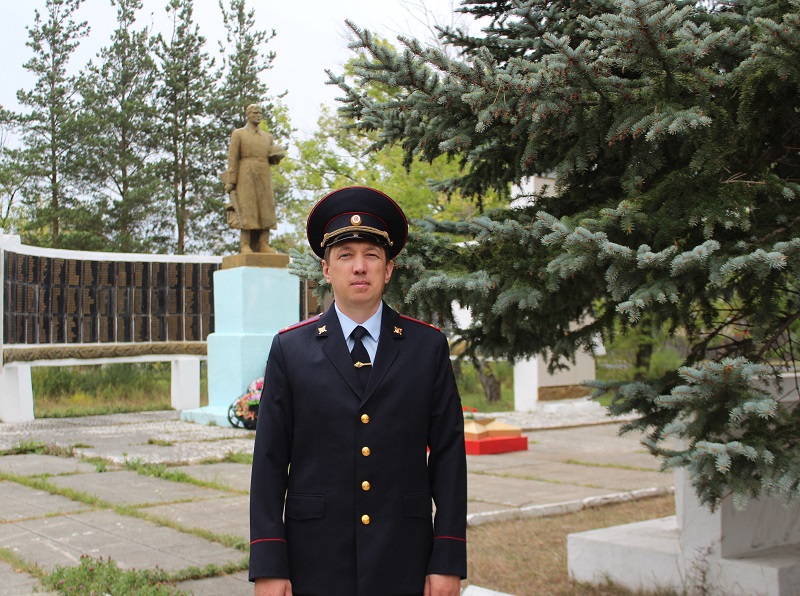 